+,муниципальное общеобразовательное учреждениеНагорьевская средняя   школаПереславского муниципального районаЯрославской области Согласована                                                             Утверждена с заместителем  директора по УР                        приказом №______от____________20___ г.Леонтьевой Н.И. ______________                       Директор школы________(Воробьева Н.Н.)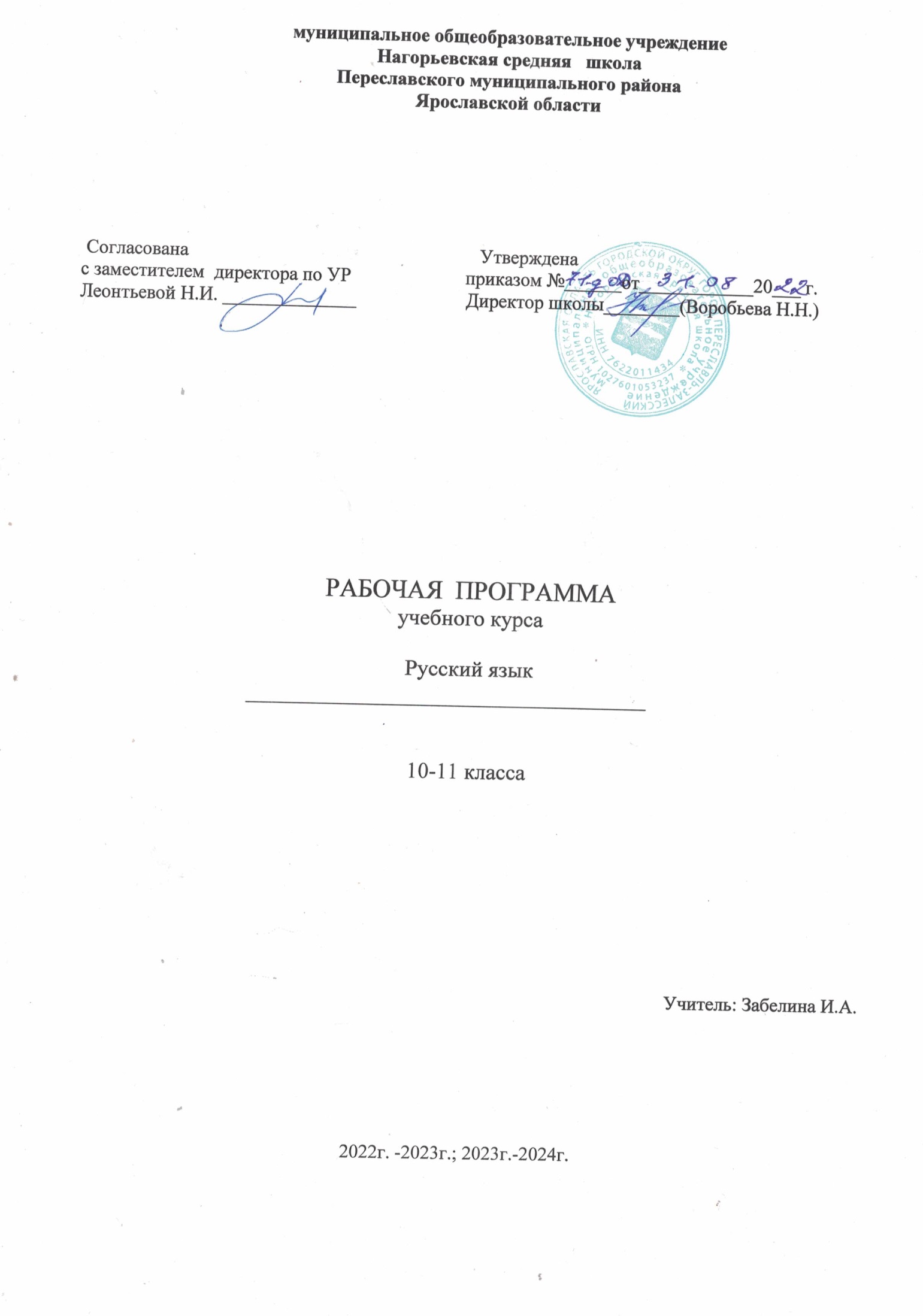 РАБОЧАЯ  ПРОГРАММАучебного курсаРусский язык                                ____________________________________10-11 классаУчитель: Забелина И.А.2022г. -2023г.; 2023г.-2024г.Пояснительная записка           Рабочая программа по русскому языку для 10-11 классов составлена на основе Федерального государственного образовательного стандарта основного общего образования и соответствует линии УМК Л.М.Рыбченковой, О.М. Александровой, А.Г. Нарушевича.10-11 кл. Закон «Об образовании в Российской Федерации» от 29.12. 2012, № 273.Федеральный государственный образовательный стандарт основного общего образования (утвержден приказом Министерства образования и науки Российской Федерации от 17 декабря . № 1897).Концепция духовно-нравственного развития и воспитания личности гражданина России /Под ред А.Я. Данилюка, А.М. Кондакова, В.А. Тишкова. – М.: Просвещение, 2010.Фундаментальное ядро содержания общего образования /Под ред.В.В. Козлова, А.М. Кондакова. – М.: Просвещение, 2010.Примерная основная образовательная программа образовательного учреждения. Основная школа /[сост. Е. С. Савинов]. — М. : Просвещение, 2011. Приказ Министерства образования и науки Российской Федерации от 19 декабря . № 1067 «Об утверждении федеральных перечней учебников, рекомендованных (допущенных) в использованию в образовательном процессе в образовательных учреждениях, реализующих образовательные программы общего образования и имеющих государственную аккредитацию на 2013-2014 учебный год».Приказ Министерства образования и науки РФ от 04.10.2010 № 986 «Об утверждении федеральных требований к образовательным учреждениям в части минимальной оснащенности учебного процесса и оборудования учебных помещений».Приказ Министерства образования и науки РФ от 28.12.2010 № 2106 «Об утверждении федеральных требований к образовательным учреждениям в части охраны здоровья обучающихся, воспитанников».Постановление главного государственного санитарного врача РФ от 29 декабря . № 189 «Об утверждении СанПиН 2.4.2.2821-10 «Санитарно-эпидемиологические требования к условиям и организации обучения в общеобразовательных учреждениях». Методические письма ГОАУ ЯО ИРО о преподавании учебного предмета «Русский язык» в общеобразовательных учреждениях Ярославской области за предыдущие три года.Локальные акты образовательного учреждения, обеспечивающие деятельность в рамках федерального государственного образовательного стандартаПримерная основная образовательная программа, одобренная федеральным учебно-методическим объединением по общему образованию (протокол заседания от 8 апреля . № 1/15)[Электронный ресурс]. – Режим доступа: http://www.fgosreestr.ru/node/2068Концепция школьного филологического образования: русский язык и литература[Текст]. –М.: ООО «Русское слово – учебник», 2015.Добротина, И. Г. Современные модели уроков русского языка в 5-9 классах[Текст] : пособ. для учителей общеобразоват. организаций/ И. Г. Добротина. – М.: Просвещение, 2014. – 192 с. Учебно-познавательные и учебно-практические задачи на уроках русского языка[Текст] / сост. Киселева Н. В. – Ярославль:ГОАУ ЯО ИРО, 2014Планируемые результаты освоения обучающимися основной образовательной программы среднего общего образования Планируемые личностные результаты освоения ООПЛичностные результаты в сфере отношений обучающихся к себе, к своему здоровью, к познанию себя:ориентация обучающихся на достижение личного счастья, реализацию позитивных жизненных перспектив, инициативность, креативность, готовность и способность к личностному самоопределению, способность ставить цели и строить жизненные планы;готовность и способность обеспечить себе и своим близким достойную жизнь в процессе самостоятельной, творческой и ответственной деятельности;готовность и способность обучающихся к отстаиванию личного достоинства, собственного мнения, готовность и способность вырабатывать собственную позицию по отношению к общественно-политическим событиям прошлого и настоящего на основе осознания и осмысления истории, духовных ценностей и достижений нашей страны;готовность и способность обучающихся к саморазвитию и самовоспитанию в соответствии с общечеловеческими ценностями и идеалами гражданского общества, потребность в физическом самосовершенствовании, занятиях спортивно-оздоровительной деятельностью;принятие и реализация ценностей здорового и безопасного образа жизни, бережное, ответственное и компетентное отношение к собственному физическому и психологическому здоровью; неприятие вредных привычек: курения, употребления алкоголя, наркотиков.Личностные результаты в сфере отношений обучающихся к России как к Родине (Отечеству): российская идентичность, способность к осознанию российской идентичности в поликультурном социуме, чувство причастности к историко-культурной общности российского народа и судьбе России, патриотизм, готовность к служению Отечеству, его защите; уважение к своему народу, чувство ответственности перед Родиной, гордости за свой край, свою Родину, прошлое и настоящее многонационального народа России, уважение к государственным символам (герб, флаг, гимн);формирование уважения к русскому языку как государственному языку Российской Федерации, являющемуся основой российской идентичности и главным фактором национального самоопределения;воспитание уважения к культуре, языкам, традициям и обычаям народов, проживающих в Российской Федерации.Личностные результаты в сфере отношений обучающихся к закону, государству и к гражданскому обществу: гражданственность, гражданская позиция активного и ответственного члена российского общества, осознающего свои конституционные права и обязанности, уважающего закон и правопорядок, осознанно принимающего традиционные национальные и общечеловеческие гуманистические и демократические ценности, готового к участию в общественной жизни;признание неотчуждаемости основных прав и свобод человека, которые принадлежат каждому от рождения, готовность к осуществлению собственных прав и свобод без нарушения прав и свобод других лиц, готовность отстаивать собственные права и свободы человека и гражданина согласно общепризнанным принципам и нормам международного права и в соответствии с Конституцией Российской Федерации, правовая и политическая грамотность;мировоззрение, соответствующее современному уровню развития науки и общественной практики, основанное на диалоге культур, а также различных форм общественного сознания, осознание своего места в поликультурном мире; интериоризация ценностей демократии и социальной солидарности, готовность к договорному регулированию отношений в группе или социальной организации;готовность обучающихся к конструктивному участию в принятии решений, затрагивающих их права и интересы, в том числе в различных формах общественной самоорганизации, самоуправления, общественно значимой деятельности; приверженность идеям интернационализма, дружбы, равенства, взаимопомощи народов; воспитание уважительного отношения к национальному достоинству людей, их чувствам, религиозным убеждениям;  готовность обучающихся противостоять идеологии экстремизма, национализма, ксенофобии; коррупции; дискриминации по социальным, религиозным, расовым, национальным признакам и другим негативным социальным явлениям. Личностные результаты в сфере отношений обучающихся с окружающими людьми: нравственное сознание и поведение на основе усвоения общечеловеческих ценностей, толерантного сознания и поведения в поликультурном мире, готовности и способности вести диалог с другими людьми, достигать в нем взаимопонимания, находить общие цели и сотрудничать для их достижения; принятие гуманистических ценностей, осознанное, уважительное и доброжелательное отношение к другому человеку, его мнению, мировоззрению;способность к сопереживанию и формирование позитивного отношения к людям, в том числе к лицам с ограниченными возможностями здоровья и инвалидам; бережное, ответственное и компетентное отношение к физическому и психологическому здоровью других людей, умение оказывать первую помощь;формирование выраженной в поведении нравственной позиции, в том числе способности к сознательному выбору добра, нравственного сознания и поведения на основе усвоения общечеловеческих ценностей и нравственных чувств (чести, долга, справедливости, милосердия и дружелюбия); развитие компетенций сотрудничества со сверстниками, детьми младшего возраста, взрослыми в образовательной, общественно полезной, учебно-исследовательской, проектной и других видах деятельности. Личностные результаты в сфере отношений обучающихся к окружающему миру, живой природе, художественной культуре: мировоззрение, соответствующее современному уровню развития науки, значимости науки, готовность к научно-техническому творчеству, владение достоверной информацией о передовых достижениях и открытиях мировой и отечественной науки, заинтересованность в научных знаниях об устройстве мира и общества;готовность и способность к образованию, в том числе самообразованию, на протяжении всей жизни; сознательное отношение к непрерывному образованию как условию успешной профессиональной и общественной деятельности; экологическая культура, бережное отношения к родной земле, природным богатствам России и мира; понимание влияния социально-экономических процессов на состояние природной и социальной среды, ответственность за состояние природных ресурсов; умения и навыки разумного природопользования, нетерпимое отношение к действиям, приносящим вред экологии; приобретение опыта эколого-направленной деятельности;эстетическое отношения к миру, готовность к эстетическому обустройству собственного быта. Личностные результаты в сфере отношений обучающихся к семье и родителям, в том числе подготовка к семейной жизни:ответственное отношение к созданию семьи на основе осознанного принятия ценностей семейной жизни; положительный образ семьи, родительства (отцовства и материнства), интериоризация традиционных семейных ценностей. Личностные результаты в сфере отношения обучающихся к труду, в сфере социально-экономических отношений:уважение ко всем формам собственности, готовность к защите своей собственности, осознанный выбор будущей профессии как путь и способ реализации собственных жизненных планов;готовность обучающихся к трудовой профессиональной деятельности как к возможности участия в решении личных, общественных, государственных, общенациональных проблем;потребность трудиться, уважение к труду и людям труда, трудовым достижениям, добросовестное, ответственное и творческое отношение к разным видам трудовой деятельности;готовность к самообслуживанию, включая обучение и выполнение домашних обязанностей.Личностные результаты в сфере физического, психологического, социального и академического благополучия обучающихся:физическое, эмоционально-психологическое, социальное благополучие обучающихся в жизни образовательной организации, ощущение детьми безопасности и психологического комфорта, информационной безопасности.Планируемые метапредметные результаты освоения ООПМетапредметные результаты освоения основной образовательной программы представлены тремя группами универсальных учебных действий (УУД).Регулятивные универсальные учебные действияВыпускник научится:самостоятельно определять цели, задавать параметры и критерии, по которым можно определить, что цель достигнута;оценивать возможные последствия достижения поставленной цели в деятельности, собственной жизни и жизни окружающих людей, основываясь на соображениях этики и морали;ставить и формулировать собственные задачи в образовательной деятельности и жизненных ситуациях;оценивать ресурсы, в том числе время и другие нематериальные ресурсы, необходимые для достижения поставленной цели;выбирать путь достижения цели, планировать решение поставленных задач, оптимизируя материальные и нематериальные затраты; организовывать эффективный поиск ресурсов, необходимых для достижения поставленной цели;сопоставлять полученный результат деятельности с поставленной заранее целью.2. Познавательные универсальные учебные действияВыпускник научится: искать и находить обобщенные способы решения задач, в том числе, осуществлять развернутый информационный поиск и ставить на его основе новые (учебные и познавательные) задачи;критически оценивать и интерпретировать информацию с разных позиций,  распознавать и фиксировать противоречия в информационных источниках;использовать различные модельно-схематические средства для представления существенных связей и отношений, а также противоречий, выявленных в информационных источниках;находить и приводить критические аргументы в отношении действий и суждений другого; спокойно и разумно относиться к критическим замечаниям в отношении собственного суждения, рассматривать их как ресурс собственного развития;выходить за рамки учебного предмета и осуществлять целенаправленный поиск возможностей для  широкого переноса средств и способов действия;выстраивать индивидуальную образовательную траекторию, учитывая ограничения со стороны других участников и ресурсные ограничения;менять и удерживать разные позиции в познавательной деятельности.Коммуникативные универсальные учебные действияВыпускник научится:осуществлять деловую коммуникацию как со сверстниками, так и со взрослыми (как внутри образовательной организации, так и за ее пределами), подбирать партнеров для деловой коммуникации исходя из соображений результативности взаимодействия, а не личных симпатий;при осуществлении групповой работы быть как руководителем, так и членом команды в разных ролях (генератор идей, критик, исполнитель, выступающий, эксперт и т.д.);координировать и выполнять работу в условиях реального, виртуального и комбинированного взаимодействия;развернуто, логично и точно излагать свою точку зрения с использованием адекватных (устных и письменных) языковых средств;распознавать конфликтогенные ситуации и предотвращать конфликты до их активной фазы, выстраивать деловую и образовательную коммуникацию, избегая личностных оценочных суждений.Планируемые предметные результаты освоения ООПВ результате изучения учебного предмета «Русский язык» на уровне среднего общего образования:Выпускник на базовом уровне научится:использовать языковые средства адекватно цели общения и речевой ситуации;использовать знания о формах русского языка (литературный язык, просторечие, народные говоры, профессиональные разновидности, жаргон, арго) при создании текстов;создавать устные и письменные высказывания, монологические и диалогические тексты определённой функционально-смысловой принадлежности (описание, повествование, рассуждение) и определённых жанров (тезисы, конспекты, выступления, лекции, отчёты, сообщения, аннотации, рефераты, доклады, сочинения);выстраивать композицию текста, используя знания о его структурных элементах;подбирать и использовать языковые средства в зависимости от типа текста и выбранного профиля обучения;правильно использовать лексические и грамматические средства связи предложений при построении текста;создавать устные и письменные тексты разных жанров в соответствии с функционально-стилевой принадлежностью текста;сознательно использовать изобразительно-выразительные средства языка при создании текста в соответствии с выбранным профилем обучения;использовать при работе с текстом разные виды чтения (поисковое, просмотровое, ознакомительное, изучающее, реферативное) и аудирования (с полным пониманием текста, с пониманием основного содержания, с выборочным извлечением информации);анализировать текст с точки зрения наличия в нем явной и скрытой, основной и второстепенной информации, определять его тему, проблему и основную мысль;извлекать необходимую информацию из различных источников и переводить ее в текстовый формат;преобразовывать текст в другие виды передачи информации;выбирать тему, определять цель и подбирать материал для публичного выступления;соблюдать культуру публичной речи;соблюдать в речевой практике основные орфоэпические, лексические, грамматические, стилистические, орфографические и пунктуационные нормы русского литературного языка;оценивать собственную и чужую речь с позиции соответствия языковым нормам;использовать основные нормативные словари и справочники для оценки устных и письменных высказываний с точки зрения соответствия языковым нормам.Выпускник на базовом уровне получит возможность научиться:распознавать уровни и единицы языка в предъявленном тексте и видеть взаимосвязь между ними;анализировать при оценке собственной и чужой речи языковые средства, использованные в тексте, с точки зрения правильности, точности и уместности их употребления;комментировать авторские высказывания на различные темы (в том числе о богатстве и выразительности русского языка);отличать язык художественной литературы от других разновидностей современного русского языка;использовать синонимические ресурсы русского языка для более точного выражения мысли и усиления выразительности речи;иметь представление об историческом развитии русского языка и истории русского языкознания;выражать согласие или несогласие с мнением собеседника в соответствии с правилами ведения диалогической речи;дифференцировать главную и второстепенную информацию, известную и неизвестную информацию в прослушанном тексте;проводить самостоятельный поиск текстовой и нетекстовой информации, отбирать и анализировать полученную информацию;сохранять стилевое единство при создании текста заданного функционального стиля;владеть умениями информационно перерабатывать прочитанные и прослушанные тексты и представлять их в виде тезисов, конспектов, аннотаций, рефератов;создавать отзывы и рецензии на предложенный текст;соблюдать культуру чтения, говорения, аудирования и письма;соблюдать культуру научного и делового общения в устной и письменной форме, в том числе при обсуждении дискуссионных проблем;соблюдать нормы речевого поведения в разговорной речи, а также в учебно-научной и официально-деловой сферах общения;осуществлять речевой самоконтроль;совершенствовать орфографические и пунктуационные умения и навыки на основе знаний о нормах русского литературного языка;использовать основные нормативные словари и справочники для расширения словарного запаса и спектра используемых языковых средств;оценивать эстетическую сторону речевого высказывания при анализе текстов (в том числе художественной литературы).УЧЕБНОГО ПРЕДМЕТА «РУССКИЙ ЯЗЫК»  10-11 КЛАССБазовый уровеньЯзык. Общие сведения о языке. Основные разделы науки о языкеЯзык как система. Основные уровни языка. Взаимосвязь различных единиц и уровней языка.Язык и общество. Язык и культура. Язык и история народа. Русский язык в Российской Федерации и в современном мире: в международном общении, в межнациональном общении. Формы существования русского национального языка (литературный язык, просторечие, народные говоры, профессиональные разновидности, жаргон, арго). Активные процессы в русском языке на современном этапе. Взаимообогащение языков как результат взаимодействия национальных культур. Проблемы экологии языка.Историческое развитие русского языка. Выдающиеся отечественные лингвисты.Речь. Речевое общениеРечь как деятельность. Виды речевой деятельности: чтение, аудирование, говорение, письмо.Речевое общение и его основные элементы. Виды речевого общения. Сферы и ситуации речевого общения. Компоненты речевой ситуации.Монологическая и диалогическая речь. Развитие навыков монологической и диалогической речи. Создание устных и письменных монологических и диалогических высказываний различных типов и жанров в научной, социально-культурной и деловой сферах общения. Овладение опытом речевого поведения в официальных и неофициальных ситуациях общения, ситуациях межкультурного общения.Функциональная стилистика как учение о функционально-стилистической дифференциации языка. Функциональные стили (научный, официально-деловой, публицистический), разговорная речь и язык художественной литературы как разновидности современного русского языка.Сфера употребления, типичные ситуации речевого общения, задачи речи, языковые средства, характерные для разговорного языка, научного, публицистического, официально-делового стилей.Основные жанры научного (доклад, аннотация, статья, тезисы, конспект, рецензия, выписки, реферат и др.), публицистического (выступление, статья, интервью, очерк, отзыв и др.), официально-делового (резюме, характеристика, расписка, доверенность и др.) стилей, разговорной речи (рассказ, беседа, спор). Основные виды сочинений. Совершенствование умений и навыков создания текстов разных функционально-смысловых типов, стилей и жанров.Литературный язык и язык художественной литературы. Отличия языка художественной литературы от других разновидностей современного русского языка. Основные признаки художественной речи.Основные изобразительно-выразительные средства языка.Текст. Признаки текста.Виды чтения. Использование различных видов чтения в зависимости от коммуникативной задачи и характера текста.Информационная переработка текста. Виды преобразования текста. Анализ текста с точки зрения наличия в нем явной и скрытой, основной и второстепенной информации.Лингвистический анализ текстов различных функциональных разновидностей языка.Культура речиКультура речи как раздел лингвистики. Основные аспекты культуры речи: нормативный, коммуникативный и этический. Коммуникативная целесообразность, уместность, точность, ясность, выразительность речи. Оценка коммуникативных качеств и эффективности речи. Самоанализ и самооценка на основе наблюдений за собственной речью.Культура видов речевой деятельности – чтения, аудирования, говорения и письма.Культура публичной речи. Публичное выступление: выбор темы, определение цели, поиск материала. Композиция публичного выступления.Культура научного и делового общения (устная и письменная формы). Особенности речевого этикета в официально-деловой, научной и публицистической сферах общения. Культура разговорной речи.Языковая норма и её функции. Основные виды языковых норм русского литературного языка: орфоэпические (произносительные и акцентологические), лексические, грамматические (морфологические и синтаксические), стилистические. Орфографические нормы, пунктуационные нормы. Совершенствование орфографических и пунктуационных умений и навыков. Соблюдение норм литературного языка в речевой практике. Уместность использования языковых средств в речевом высказывании.Нормативные словари современного русского языка и лингвистические справочники; их использование.ТЕМАТИЧЕСКОЕ ПЛАНИРОВАНИЕ10 КЛАСС2021-2022 уч. г.Поурочное планированиеАнализ выполнения программы по объёму учебного времени:муниципальное общеобразовательное учреждениеНагорьевская средняя школа152030 Ярославская область, Переславский район, с. Нагорье, ул. Запрудная, д.2бТелефон:4-65-04, 4-61-00. Факс: 4-66-60e-mail: nagore2 @ rambler.ru«СОГЛАСОВАНО» Заместитель директора по УВР ___________________________«__»_____________20__годаЛист корректировки рабочей программы (календарно-тематического планирования (КТП) рабочей программы)по учебному предмету_____________________________________________ (название по Учебному плану)в _______классеза ___четверть 20__-20__ учебного годаУчитель _________________________________________________________ (фамилия, имя, отчество (полностью)) «___»________________________20_____Учитель	/	ТЕМАТИЧЕСКОЕ ПЛАНИРОВАНИЕ11 КЛАСС2022-2023г.г.Анализ выполнения программы по объёму учебного времени:муниципальное общеобразовательное учреждениеНагорьевская средняя школа152030 Ярославская область, Переславский район, с. Нагорье, ул. Запрудная, д.2бТелефон:4-65-04, 4-61-00. Факс: 4-66-60e-mail: nagore2 @ rambler.ru«СОГЛАСОВАНО» Заместитель директора по УВР ___________________________«__»_____________20__годаЛист корректировки рабочей программы (календарно-тематического планирования (КТП) рабочей программы)по учебному предмету_____________________________________________ (название по Учебному плану)в _______классеза ___четверть 20__-20__ учебного годаУчитель _________________________________________________________ (фамилия, имя, отчество (полностью))«___»________________________20_____Учитель	/	Язык. Общие сведения о языке. Основные разделы науки о языке1ЦОРРЭШ  https://resh.edu.ru/  Язык как знаковая система. Язык и общество10ЦОРРЭШ  https://resh.edu.ru/  Язык и речь. Культура речи38ЦОРРЭШ  https://resh.edu.ru/  Речь. Речевое общение4ЦОРРЭШ  https://resh.edu.ru/  Текст. Виды его преобразования10ЦОРРЭШ  https://resh.edu.ru/  Повторение6ЦОРРЭШ  https://resh.edu.ru/  №Наименование раздела, темыКол-во часов№Наименование раздела, темыКол-во часовЯзык. Общие сведения о языке. Основные разделы науки о языке1Язык и общество. Язык и история народа. Историческое развитие русского языка. 1Язык как знаковая система. Язык и общество10     2Язык как знаковая система. 1     3Основные функции языка.14	4Лингвистика как наука. Русский язык как объект научного изучения. Выдающиеся отечественные лингвисты.156Язык и культура. Взаимосвязь языка и культуры. Взаимообогащение языков как результат взаимодействия национальных культур. 2  5        7Русский язык в Российской Федерации.  1            8Формы существования русского национального языка. Активные процессы в русском языке на современном этапе. 1           9Нормативные словари русского языка и лингвистические справочники, их использование.1  6      10Практикум. Работа со словарями.1     7     11РР Изложение на лингвистическую тему.1Язык и речь. Культура речи38  8       12Язык как система. Единицы языка. Основные уровни языка. Взаимосвязь различных единиц и уровней языка.1 9         13Культура речи как раздел лингвистики. Основные аспекты культуры речи. Языковая норма и ее функции. Основные виды языковых норм русского литературного языка.1  10      14Фонетика. Орфоэпические нормы: произносительные и акцентологические.1    11    15Практикум. Орфоэпические нормы.1 12       16Лексическая система русского языка. Многозначность слова. Омонимы, синонимы, антонимы, паронимы.1 13      17Русская лексика с точки зрения ее происхождения: исконно русские слова, старославянизмы, заимствованные слова.1   14     18Активный и пассивный словарный запас: архаизмы, историзмы, неологизмы. Индивидуальные новообразования, использование их в художественной речи.1  15                   19Русская фразеология. Лексическая и стилистическая синонимия.1  1617              20,21                                                                       Практикум. Лексические нормы. Виды речевых ошибок.2 18  19          22,23Повторение. Морфемика и словообразование. Словообразовательные нормы.2 20.21.22 .23                            24,25,                      26,27               Морфология. Морфологические нормы. Правильное употребление существительных, местоимений и прилагательных, глаголов, причастий и деепричастий, числительных.4  24              28Практикум. Морфологические нормы.1  25            29Повторение. Лексические и морфологические нормы.1  26        30КР Контрольная работа 1  27         31Орфографические нормы. Принципы русской орфографии.1 28         32Правописание гласных в корне  1 29           33Правописание приставок. Буквы и, ы после приставок, ь и ъ знаки.130.             34.                   3531.	           3632Правописание Н/НН  в словах различных частей речи                    3 33   37,38,3934   35                                          Правописание не и ни, правописание предлогов, союзов, частиц, наречий.3  36   ,37         40Правописание суффиксов различных частей речи2 3839             41,42Правописание суффиксов причастий и деепричастий.2  4041            43, 44Правописание окончаний существительных, прилагательных, глаголов2 4243         45,46Повторение. Орфографические нормы. Совершенствование орфографических умений и навыков.2 44         47КР Контрольная работа1  45          48Анализ контрольной работы1  46             49РР Сжатое изложение1Речь. Речевое общение450 47Язык и речь. Речь как деятельность. Виды речевой деятельности.  Культура речевой деятельности.151  48Речевое общение и его основные элементы. Виды речевого общения.   Сферы и ситуации речевого общения. Компоненты речевой деятельности.152,53 49,50Монологическая и диалогическая речь. Развитие навыков монологической и диалогической речи. Создание устных и письменных высказываний. 2Текст. Виды его преобразования1054,55 51,52Текст. Признаки текста. Способы и средства связи между частями текста. Виды чтения. Использование различных видов чтения в зависимости от коммуникативной задачи.256 53Повторение. Типы речи. Описание, повествование, рассуждение.15754Практикум. Определяем проблему текста и авторскую позицию.15855Информационная переработка текста. Виды преобразования текста. План. Тезисы. Конспект.159 56Информационная переработка текста. Виды преобразования текста. План. Тезисы. Конспект.160 57Оценка текста. Рецензия16158Анализ текста с точки зрения наличия в нем явной и скрытой, основной и второстепенной информации.162,63 59РР Сочинение – рассуждение.2Повторение664  60Повторение. Орфоэпические нормы русского языка165 61Повторение. Лексические нормы русского языка.166  62Повторение. Морфологические нормы русского языка.167  63Орфографические нормы. Трудные вопросы правописания.16864Итоговая контрольная работа.169  65Анализ итоговой контрольной работы. Итоги года.1ПараметрыУчебный периодУчебный периодУчебный периодУчебный периодУчебный периодУчебный периодПараметры1 четверть2четверть1 полугодие3четверть4четвертьУчебный годУчебный год1 четверть2четверть1 полугодие3четверть4четвертьКол-во часов%1234567Кол-во часов по программе15--Проведено фактически11Разница в часах4Причины Болезнь учителяСм. корректировку программыСм. корректировку программыПричиныВыполнение программы№ урока (ов)по осн.КТПДата(ы) по осн. КТПДата(ы) фактиче скогопроведе нияТема(ы)Количество часовна данную темуКоличество часовна данную темуПричина корректировкиСпособ корректировкиПо плануДано413.09Лингвистика как наука. Русский язык как объект научного изучения. Выдающиеся отечественные лингвисты.1	11	1Болезнь учителяОбъединение тем5 . 616.0920.09Язык и культура. Взаимосвязь языка и культуры. Взаимообогащение языков как результат взаимодействия национальных культур. 22Болезнь учителяОбъединение тем723.09Русский язык в Российской Федерации.  1                11                1Болезнь учителяОбъединение тем827.09Формы существования русского национального языка. Активные процессы в русском языке на современном этапе. 11930.09Нормативные словари русского языка и лингвистические справочники, их использование.11№Наименование раздела, темыКол-во часов№Наименование раздела, темыКол-во часовПовторение изученного в 10 классе81, 2Русский язык в современном мире. Экология языка 23КР Входной контроль. Контрольная работа.14Повторение. Лексические нормы русского языка.15Повторение. Морфологические нормы русского языка 16-7Повторение. Орфографические нормы русского языка.28РР Сочинение-рассуждение1Язык и речь. Культура речи259-10Синтаксис. Словосочетание и простое предложение. Сложное предложение.211,12Синтаксические нормы.213Практикум. Синтаксические нормы (задание 8 ЕГЭ) 114Пунктуационные нормы русского языка. Знаки препинания и их функции в письменной речи русского языка.115-16Знаки препинания в предложениях с однородными членами217-18Знаки препинания в предложениях с обособленными членами219Практикум. Знаки препинания в предложениях с обособленными членами (задание 17 ЕГЭ)120Знаки препинания в предложениях с вводными конструкциями и обращениями121Практикум. Пунктуация при вводных словах и обращениях (Задание18 ЕГЭ)122Знаки препинания в сложносочинённом предложении123Практикум. Пунктуация в ССП и ПП с однородными членами (задание 16, 19 ЕГЭ)124-25Знаки препинания в сложноподчинённом предложении226-27РР Сочинение-рассуждение228Знаки препинания в бессоюзном сложном предложении129Знаки препинания в сложном предложении с разными видами связи130-31Практикум. Пунктуация в сложном предложении (задания 19-21 ЕГЭ)232КР Контрольная работа 133Анализ контрольных работ1Функциональная стилистика и культура речи2534Функциональная стилистика как учение о функционально-стилистической дифференциации языка. Функциональные стили.135Разговорная речь как разновидность современного русского языка. Сферы употребления, ситуации речевого общения, задачи, языковые средства, жанры. Культура разговорной речи. 136Научный стиль речи как разновидность современного русского языка. Сферы употребления, ситуации речевого общения, задачи, языковые средства, жанры.  137-38Официально-деловой стиль речь как разновидность современного русского языка. Сферы употребления, ситуации речевого общения, задачи, языковые средства, жанры., жанры. Культура научного т делового общения. Особенности речевого этикета.239Публицистический стиль речь как разновидность современного русского языка. Сферы употребления, ситуации речевого общения, задачи, языковые средства.Жанры публицистики: хроника, репортаж.140Интервью141Очерк 142Язык рекламы143-44Культура публичной речи. Композиция публичного выступления. Публичное выступление.245-46РР Сочинение в жанре  публицистического стиля247	Совершенствование умений и навыков создания текстов разных функционально-смысловых типов, стилей, жанров. 148-49Литературный язык и язык художественной литературы. Отличия от других разновидностей современного литературного языка. Основные признаки художественной речи.250-51Язык художественной литературы. Основные изобразительно-выразительные средства языка (тропы и фигуры речи)252-53Практикум. Функционально-смысловые типы речи. Анализ художественного текста (фрагмента)254КР Контрольная работа 155Анализ контрольных работ156-57РР Основные виды сочинений. Сочинение- миниатюра в художественном стиле258Лингвистический анализ текстов различных функциональных разновидностей.1Повторение изученного в 10-11 классах1059Повторение. Язык и речь. Культура речи.160-61Повторение. Языковые нормы.262-63Повторение. Синтаксические и пунктуационные нормы.264-65РР Сочинение- рассуждение266Повторение. Текст.Типы м стили речи.167КР Итоговая контрольная работа168Анализ итоговой контрольной работы 1ПараметрыУчебный периодУчебный периодУчебный периодУчебный периодУчебный периодУчебный периодПараметры1 четверть2четверть1 полугодие3четверть4четвертьУчебный годУчебный год1 четверть2четверть1 полугодие3четверть4четвертьКол-во часов%1234567Кол-во часов по программе32--Проведено фактически27Разница в часах5Причины Болезнь учителяСм. корректировку программыСм. корректировку программыПричиныВыполнение программы№ урока (ов)по осн.КТПДата(ы) по осн. КТПДата(ы) фактиче скогопроведе нияТема(ы)Количество часовна данную темуКоличество часовна данную темуПричина корректировкиСпособ корректировкиПо плануДано412.093.10Повторение. Лексические нормы русского языка.1	11	1Болезнь учителяОбъединение тем5 16.09Повторение. Морфологические нормы русского языка 116-719.0923.097.10Повторение. Орфографические нормы русского языка.2               12               1Болезнь учителяОбъединение тем826.0910.10РР Сочинение-рассуждение1               1               9-103.107.1014.10Синтаксис. Словосочетание и простое предложение. Сложное предложение.2                12                1Болезнь учителяОбъединение тем11-127.1010.1017.10Синтаксические нормы.2               12               1Болезнь учителяОбъединение тем1314.1021.10Практикум. Синтаксические нормы (задание 8 ЕГЭ) 1	      11	      1Болезнь учителяОбъединение тем14.17.10Пунктуационные нормы русского языка. Знаки препинания и их функции в письменной речи русского языка.11